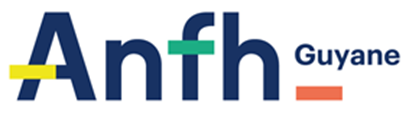 Résidence Man’Cia1897 route de Montjoly97354 Rémire MontjolyTél : 0594 29 30 31guyane@anfh.frCALENDRIER DES REUNIONSDU COMITE TERRITORIALE (CT)2020Pour l’examen des dossiers CFP Les dossiers sont examinés lors de la Commission qui précède le démarrage de formation. 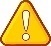 Les dates des Comités Territoriaux pourront être modifiées.Date des réunions du CTEnvoi au plus tard leJeudi 5 mars 2020Mercredi 5 février 2020Jeudi 28 mai 2020Mercredi 1er avril 2020Mardi 7 juillet 2020Mardi 7 juin 2020Jeudi 8 octobre 2020Mardi 8 septembre 2020